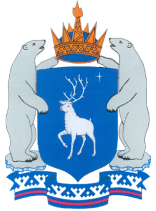 ПРАВИТЕЛЬСТВО ЯМАЛО-НЕНЕЦКОГО АВТОНОМНОГО ОКРУГАПОСТАНОВЛЕНИЕ12 января 2017 г.                                                                                 № 14-Пг. СалехардОб установлении максимального размера родительской платы за присмотр и уход за детьми в государственных и муниципальных образовательных организациях, находящихся на территории Ямало-Ненецкого автономного округа на 2017 годВ соответствии со статьёй 65 Федерального закона от 29 декабря 2012 года № 273-ФЗ «Об образовании в Российской Федерации»  Правительство Ямало-Ненецкого автономного округа  п о с т а н о в л я е т:1. Установить на 2017 год максимальный размер родительской платы за присмотр и уход за детьми в государственных и муниципальных образовательных организациях, находящихся на территории Ямало-Ненецкого автономного округа, согласно приложению.2. Признать утратившими силу:постановление Правительства Ямало-Ненецкого автономного округа                               от 29 сентября 2015 года № 921-П «Об установлении максимального размера родительской платы за присмотр и уход за детьми в государственных и муниципальных образовательных организациях, реализующих образовательную программу дошкольного образования, расположенных на территории Ямало-Ненецкого автономного округа»;постановление Правительства Ямало-Ненецкого автономного округа                     от 25 марта 2016 года № 241-П «О внесении изменений в постановление Правительства Ямало-Ненецкого автономного округа от 29 сентября 2015 года                           № 921-П».3. Контроль за исполнением настоящего постановления возложить                                 на заместителя Губернатора Ямало-Ненецкого автономного округа Бучкову Т.В.    ГубернаторЯмало-Ненецкого автономного округа					    Д.Н. КобылкинПриложение к постановлению Правительства Ямало-Ненецкого автономного округа от 12 января 2017 года № 14-ПМАКСИМАЛЬНЫЙ РАЗМЕРродительской платы за присмотр и уход за детьми в государственных и муниципальных образовательных организациях, находящихся на территории Ямало-Ненецкого автономного округа на 2017 годМуниципальное образование в Ямало-Ненецком автономном округеМаксимальный размер родительской платы за присмотр и уход за детьми в государственных и муниципальных образовательных организациях (рублей в месяц на 1 ребенка)12Город Салехард4355Город Лабытнанги2678Город Новый Уренгой2678Город Ноябрьск3581Город Муравленко4265Город Губкинский3982Надымский район3092Шурышкарский район3534Приуральский район2142Ямальский район2570Тазовский район2356Пуровский район3134Красноселькупский район1071